§1725-A.  Risk management1.  Creation and authority.  The Department of Administrative and Financial Services is designated as the agency through which this chapter is administered.  The State Controller is empowered with such authority as necessary to carry out the purposes of this chapter.Risk management responsibilities are under the supervision and administrative control of the State Controller.[PL 2017, c. 284, Pt. O, §1 (AMD).]2.  State Controller.  The commissioner shall direct the State Controller to administer the State's policy on insurance management, as developed through the authority of this chapter.  The State Controller or the State Controller's designee must be knowledgeable of insurance practices and principles and must be qualified by actual experience in the field of risk management to carry out the purposes of this chapter.[PL 2017, c. 284, Pt. O, §1 (AMD).]3.  Personnel.  The State Controller may employ such assistants and employees as are necessary, and distribute the risk management duties among such persons as the State Controller considers necessary for economy and efficiency of administration. Employees are subject to the Civil Service Law.[PL 2017, c. 284, Pt. O, §1 (AMD).]SECTION HISTORYPL 1983, c. 349, §4 (NEW). PL 1985, c. 785, §A61 (AMD). PL 1985, c. 785, §B30 (AMD). PL 1991, c. 780, §Y51 (AMD). PL 2017, c. 284, Pt. O, §1 (AMD). The State of Maine claims a copyright in its codified statutes. If you intend to republish this material, we require that you include the following disclaimer in your publication:All copyrights and other rights to statutory text are reserved by the State of Maine. The text included in this publication reflects changes made through the First Regular Session and the First Special Session of the131st Maine Legislature and is current through November 1, 2023
                    . The text is subject to change without notice. It is a version that has not been officially certified by the Secretary of State. Refer to the Maine Revised Statutes Annotated and supplements for certified text.
                The Office of the Revisor of Statutes also requests that you send us one copy of any statutory publication you may produce. Our goal is not to restrict publishing activity, but to keep track of who is publishing what, to identify any needless duplication and to preserve the State's copyright rights.PLEASE NOTE: The Revisor's Office cannot perform research for or provide legal advice or interpretation of Maine law to the public. If you need legal assistance, please contact a qualified attorney.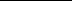 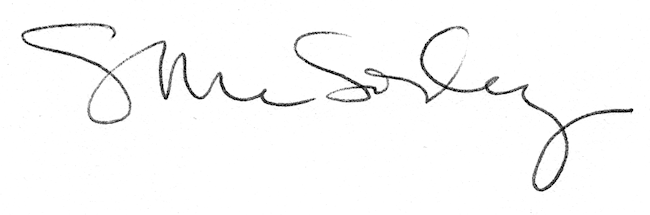 